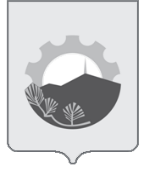 АДМИНИСТРАЦИЯ АРСЕНЬЕВСКОГО ГОРОДСКОГО ОКРУГА П О С Т А Н О В Л Е Н И ЕО бюджетных инвестициях на приобретение жилых помещений 
в собственность Арсеньевского городского округа для детей-сирот, 
детей, оставшихся без попечения родителей, лиц из числа детей-сирот 
и детей, оставшихся без попечения родителей, на 2020 годВ целях реализации Законов Приморского края от 6 декабря 2018 года 
№ 412-КЗ «О наделении органов местного самоуправления муниципальных районов, городских округов Приморского края отдельными государственными полномочиями по обеспечению детей-сирот, детей, оставшихся без попечения родителей, лиц из числа детей-сирот и детей, оставшихся без попечения родителей, жилыми помещениями», от 24 декабря 2018 года № 433-КЗ «Об обеспечении жилыми помещениями детей-сирот, детей, оставшихся без попечения родителей, лиц из числа детей-сирот и детей, оставшихся без попечения родителей, на территории Приморского края», руководствуясь Уставом Арсеньевского городского округа, администрация Арсеньевского городского округаПОСТАНОВЛЯЕТ:1. Осуществить в 2020 году реализацию бюджетных инвестиций в размере 28 581 034,00 рублей на приобретение жилых помещений в муниципальную собственность Арсеньевского городского округа в целях их предоставления детям-сиротам, детям, оставшимся без попечения родителей, лицам из числа детей-сирот и детей, оставшихся без попечения родителей.1.1. Главный распорядитель средств бюджета городского округа – администрация Арсеньевского городского округа.1.2. Муниципальный заказчик – администрация Арсеньевского городского округа.1.3. Направление инвестирования – приобретение жилых помещений в собственность Арсеньевского городского округа.1.4. Предполагаемая мощность жилых помещений – 15 квартир общей площадью от 26 кв.м. до 36 кв.м. и от 36 кв.м. и более, из них: 8 квартир общей площадью от 26 кв.м. до 36 кв.м. на сумму 12 991 472,00 рублей, за исключением квартир в многоквартирных домах, со дня выдачи разрешения на ввод в эксплуатацию которых и до размещения извещения о проведении закупок прошло не более пяти лет; 7 квартир общей площадью от 36 кв.м. и более, на сумму
14 049 252,00 рублей, за исключением квартир в многоквартирных домах, со дня выдачи разрешения на ввод в эксплуатацию которых и до размещения извещения о проведении закупок прошло не более пяти лет.1.5. Предполагаемый срок приобретения жилых помещений – апрель 2020 года.1.6. Предполагаемая стоимость жилых помещений – 27 040 724,00 рублей.1.7. Общий объем инвестиций в 2020 году из бюджета округа – 28 581 034.00 рублей.2. Организационному управлению администрации Арсеньевского городского округа (Абрамова) обеспечить размещение на официальном сайте администрации Арсеньевского городского округа настоящего постановления.3. Контроль за исполнением настоящего постановления возложить на и.о. заместителя главы городского округа Пуха Н.П.Врио Главы городского округа                                                                           В.С.Пивень27 февраля 2020 г.г.Арсеньев№110-па